Gdańsk, dnia  8.10.2021 r.OGŁOSZENIE WYBORCZE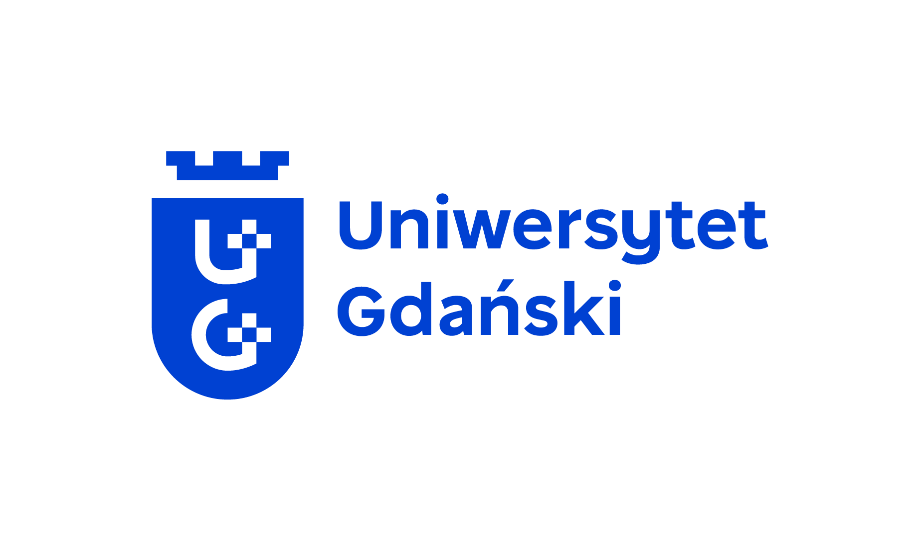 KOMISJA WYBORCZA WYDZIAŁU HISTORYCZNEGOogłasza wybory do Rady Wydziału HISTORYCZNEGOna kadencję od 3 listopada 2021 r. do 31 sierpnia 2024 r.w grupie nauczycieli akademickich zatrudnionych na innych stanowiskach niż profesor, profesor uczelni i nieposiadających stopnia naukowego doktora habilitowanegoGłosowanie odbędzie się w aplikacji MS Teams z wykorzystaniem MS Forms 18 października 2021 r. w godz. 11.00:00 – 12.00:00 Informacje o kandydatach oraz o proponowanym składzie komisji skrutacyjnej będą dostępne dla osób uprawnionych do głosowania po zalogowaniu się do aplikacji MS Teams (w ramach indywidualnego, imiennego konta pracowniczego w usłudze Office 365); oddawanie głosów będzie możliwe tylko z poziomu aplikacji MS Teams.Jeżeli w głosowaniu w powyższym terminie weźmie udział mniej niż 50% uprawnionych do głosowania, tego samego dnia w godz. 12.30 - 13.30 odbędzie się głosowanie w drugim terminie – w takim samym trybie i formie jak głosowanie w pierwszym terminie. Dla dokonania wyboru w drugim terminie nie jest wymagane kworum 50% uprawnionych do głosowania. Głosy oddane w pierwszym terminie nie zostaną uwzględnione przy obliczaniu głosów i ustalaniu wyniku wyborów przeprowadzonych w drugim terminie.Przewodnicząca Komisji Wyborczej Wydziału HistorycznegoDr hab.prof.UG Anna Kwaśniewska